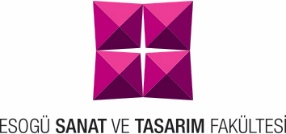 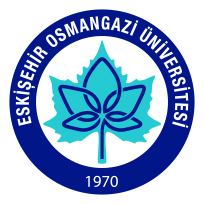 BİRİM:Sanat ve Tasarım FakültesiŞEMA NO:Sanat ve Tasarım Fakültesi Dekanlığı / 07ŞEMA ADI: İşe Başlamada ve Ayrılışta Yapılacak Gerekli İşlemler Süreci